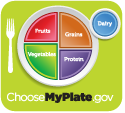 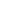 Spaghetti and Meatballs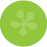 Green BeansGarlic StickDessertFountain DrinkBeef Nachos with ToppingYellow RiceRefried BeansDessertFountain DrinkNo SchoolLabor DayChicken Pot PieMashed PotatoesDessertFountain Drink Chick-Fil-A Day!Meal of the Day
Tyson Chicken NuggetsFrench Fries/Tater TotsDessertFountain DrinkChicken ParmesanBroccoliGarlic Bread StickDessertFountain DrinkBeef Fajita with ToppingsYellow RiceRefried BeansDessertFountain Drink Asian- Sweet/SourChicken Bowl(Veggies, Rice)Egg RollDessertFountain DrinkMacaroni & BeefGreen BeansDinner RollDessertFountain Drinks  Chick-Fil-A Day!Meal of the Day
Tyson Chicken NuggetsFrench Fries/Tater TotsDessertFountain DrinkChicken AlfredoBroccoliDessertFountain DrinkTacos with ToppingsYellow RiceRefried BeansDessertFountain DrinkChicken StripsGreen BeansMashed PotatoesDessertFountain DrinksBBQ Pulled PorkMashed PotatoesBaked BeansDessertFountain Drink Chick-Fil-A Day!Meal of the Day
Tyson Chicken NuggetsFrench Fries/Tater TotsDessertFountain DrinkLasagnaGreen BeansGarlic StickDessertFountain DrinkFrito Pie with ToppingsYellow RiceRefried BeansDessertFountain DrinkChicken WingsCelery And Carrot SticksCornDessertFountain DrinkCountry Fried SteakMashed PotatoesGreen BeansDessertFountain Drink Chick-Fil-A Day!Meal of the Day
Tyson Chicken NuggetsFrench Fries/Tater TotsDessertFountain DrinkSpaghetti and MeatballsGreen BeansGarlic StickDessertFountain Drink Beef Nachos with ToppingYellow RiceRefried BeansDessertFountain Drink 